Agenda Items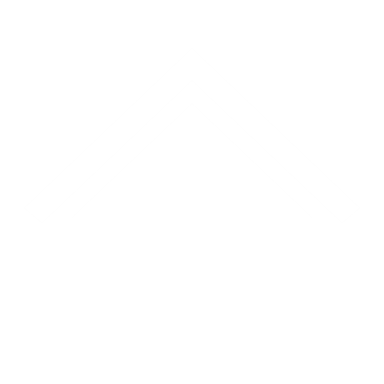 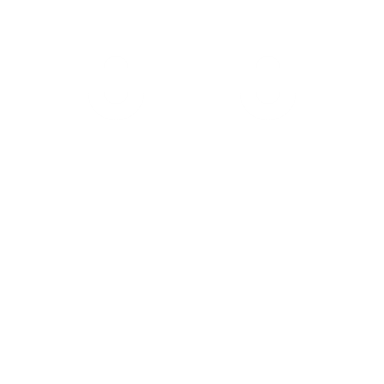 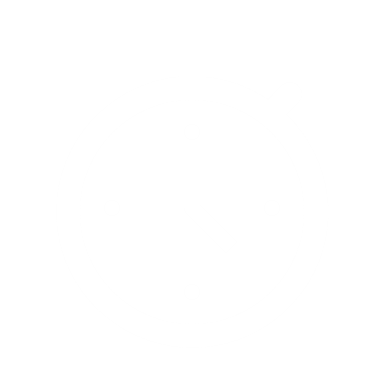 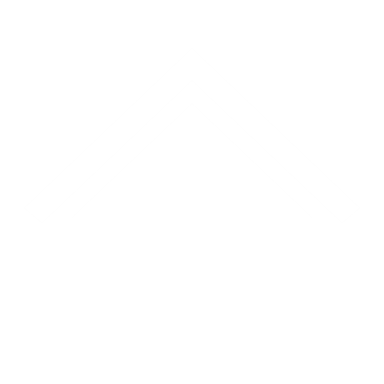 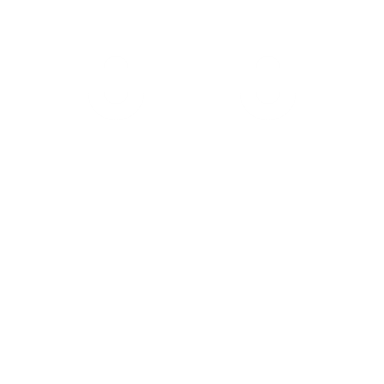 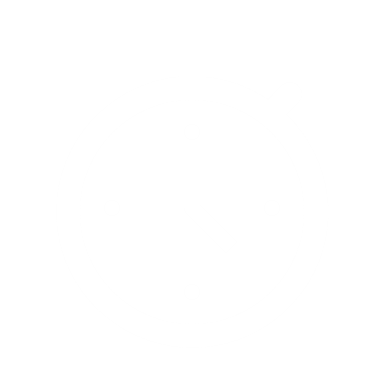 Facilitator: Chelsey EatonOld BusinessOld vs. New CoalitionNew BusinessDefine CPWI How it affects our communityWhat is your roleBinder next meetingName & MissionWhat is our goal, purpose & valuesCelebrate!CPWI in our communityAction ItemsAction ItemsOwner(s)DeadlineStatus